Moje ime je Jadranka Kalafatić.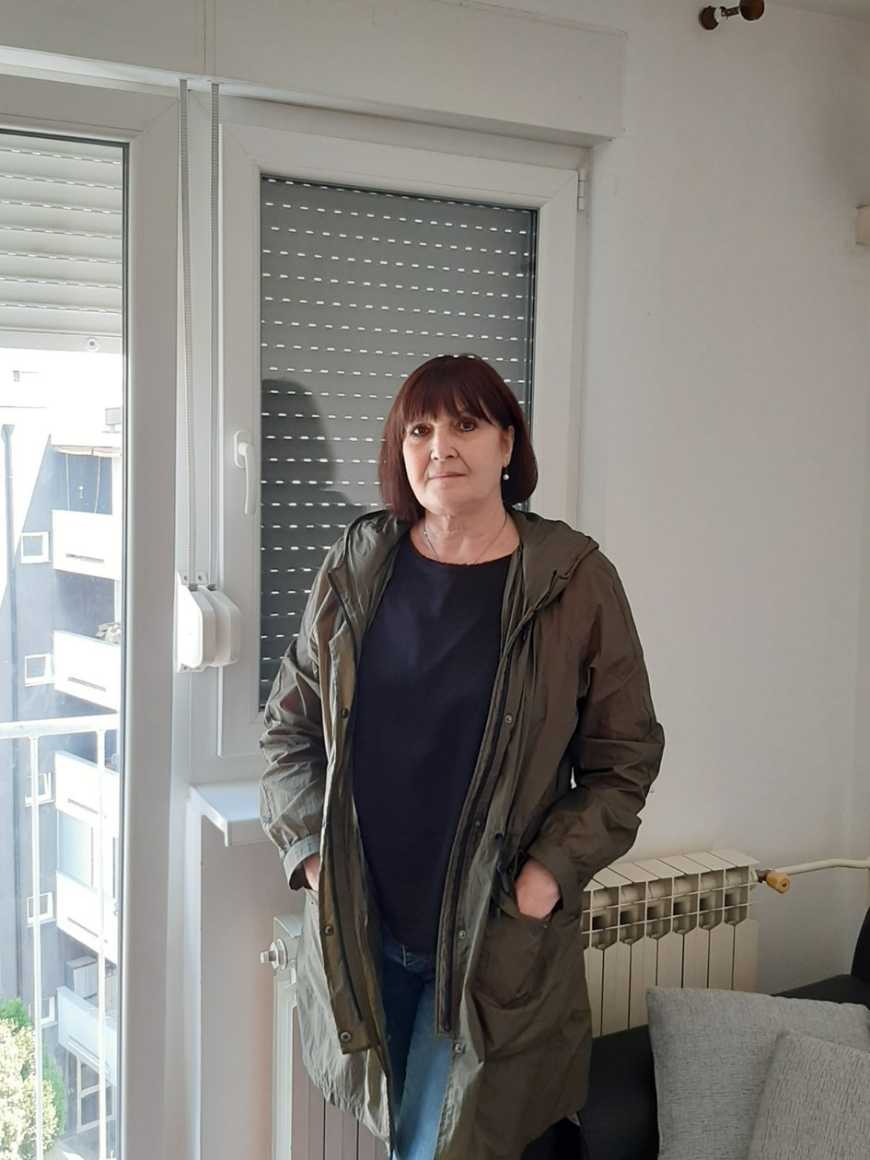 U OŠ Josipovac počela sam raditi 1983.g. i radila sam do 2019.g. do odlaska u mirovinu.Od ukupno 43 godine staža u Josipovcu sam radila 36 godina.Predavala sam povijest i geografiju.Lakše mi je bilo raditi pred kraj radnog staža. Kada sam počela raditi imala sam samo udžbenik, a sve dodatne radne materijale za učenike,morala sam sama pripremati. Napretkom tehnologije, omogučeno nam je korištenje dodatnih materijala (RB,testovi,filmovi,prezentacije.....) koji pomažu nastavnicima, a i djeci nastvu čine interesantnijom.Tada su razredni odjeli bili veliki. U razredu je znalo biti i do 40-ak učenika.Nekoliko godina sam s članovima povijesne grupe išla na županijska natjecanja na kojima su učenici osvajali prva mjesta (Igor Loinjak, Karmela Koprivnjak, Maja Gladović, Luka Banović). Najzanimljiviji događaji su bili kada smo odlazili na logorovanje i ekskurzije. Djeca su pokušala različite nestašluke, ali smo uspijevali sve riješiti i vratiti se kući živi i zdravi.Meni je bilo uživanje raditi s djecom. Ponekad je bilo teško, ali su djeca uvijek znala pokazati svoja velika srca kada je to bilo potrebno. Imala sam srecu da sam radila u kolektivu i sa ljudima sa kojima sam se osjećala lijepo i opušteno.Djeci bi poručila da školu i učenje ne doživljavaju kao teret. Sve sto nauče će im jednog dana koristiti u životu. Ovi dani koje provode u školi su im najbezbrižniji i najljepši. Nastavnike neka  ne doživljavaju kao teret, nego kao osobe koje će biti spremne pomoći im i razumjeti sve njihove potrebe.